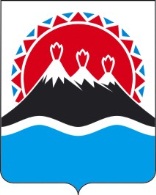 П О С Т А Н О В Л Е Н И ЕПРАВИТЕЛЬСТВА  КАМЧАТСКОГО КРАЯ             г. Петропавловск-КамчатскийПРАВИТЕЛЬСТВО ПОСТАНОВЛЯЕТ:1. Внести в постановление Правительства Камчатского края от 24.11.2017 № 502-П «Об утверждении Порядка определения невозможности оказания услуг и (или) выполнения работ по капитальному ремонту общего имущества многоквартирных домов в связи с воспрепятствованием проведению такого ремонта в Камчатском крае» следующие изменения:1) в наименовании слова «многоквартирных домов» заменить словами «в многоквартирных домах»;2) в части 1 слова «многоквартирных домов» заменить словами «в многоквартирных домах»;3) приложение изложить в редакции согласно приложению к настоящему постановлению.2. Настоящее постановление вступает в силу через 10 дней после дня его официального опубликования.Приложение к постановлению Правительства Камчатского краяот_____________ № _________«Приложение к постановлению Правительства Камчатского краяот 24.11.2017 № 502-ППорядокопределения невозможности оказания услуг и (или) выполнения работ по капитальному ремонту общего имущества в многоквартирных домах в связи с воспрепятствованием проведению такого ремонта в Камчатском крае1. Настоящий Порядок регламентирует процедуру определения невозможности оказания услуг и (или) выполнения работ по капитальному ремонту общего имущества в многоквартирном доме, включенном в региональную программу капитального ремонта общего имущества в многоквартирных домах в Камчатском крае на 2014 – 2043 годы, утвержденную постановлением Правительства Камчатского края от 12.02.2014 № 74-П «Об утверждении региональной программы капитального ремонта общего имущества в многоквартирных домах в Камчатском крае на 2014-2043 годы» (далее – проведение капитального ремонта) в связи с воспрепятствованием проведению капитального ремонта, выразившемся в недопуске подрядной организации в помещения в многоквартирном доме и (или) к строительным конструкциям многоквартирного дома, инженерным сетям, санитарно-техническому, электрическому, механическому и иному оборудованию многоквартирного дома.2. Невозможность проведения капитального ремонта определяется наличием факта воспрепятствования проведению капитального ремонта.3. Под воспрепятствованием проведению капитального ремонта  понимается создание условий (путем действия или бездействия со стороны собственников помещений в многоквартирном доме, и (или) лица независимо от организационно-правовой формы или индивидуального предпринимателя, осуществляющего деятельность по управлению многоквартирным домом (далее - управляющая организация), и (или) лица, выполняющего работы по содержанию и ремонту общего имущества в многоквартирном доме (далее – обслуживающая организация),  и (или) иных лиц, делающих невозможным оказание услуг и (или) выполнение работ по капитальному ремонту общего имущества в многоквартирном доме (в том числе завершение ранее начатых оказания услуг и (или) выполнения работ). 4. Воспрепятствование проведению капитального ремонта может выражаться в форме:1) недопуска подрядной организации в помещения в многоквартирном доме и (или) к строительным конструкциям многоквартирного дома, инженерным сетям, санитарно-техническому, электрическому, механическому и иному оборудованию многоквартирного дома, в том числе в помещения многоквартирного дома, не являющиеся общим имуществом многоквартирного дома;2) выявления посторонних ограждающих (изолирующих) конструкций, оборудования, слаботочных и иных сетей, а равно их крепление к общему имуществу многоквартирного дома, препятствующих непосредственному доступу к инженерным системам, строительным конструкциям и выполнению работ по капитальному ремонту, требующих демонтажных и иных дополнительных работ, не связанных с непосредственным выполнением работ по капитальному ремонту; 3) иных действий (бездействия) собственников помещений в многоквартирном доме, и (или) управляющей организации, и (или) обслуживающей организации, и (или) иных лиц, делающих невозможным оказание услуг и (или) выполнение работ по капитальному ремонту общего имущества в многоквартирном доме (в том числе завершение ранее начатых оказания услуг и (или) выполнения работ).5. Факт воспрепятствования проведению капитального ремонта устанавливается организатором определения невозможности оказания услуг и (или) выполнения работ по капитальному ремонту общего имущества в многоквартирных домах в связи с воспрепятствованием проведению такого ремонта в Камчатском крае (далее – Организатор):а) некоммерческой организацией «Фонд капитального ремонта многоквартирных домов Камчатского края» (далее - Фонд) - в случае формирования фонда капитального ремонта такого многоквартирного дома на счете Фонда;б) управляющей организацией, обслуживающей организацией или иным лицом, которому по решению общего собрания собственников помещений в многоквартирном доме поручена организация проведения капитального ремонта соответствующего многоквартирного дома, - в случае формирования фонда капитального ремонта такого многоквартирного дома на специальном счете.6. Факт воспрепятствования выполнению работ по капитальному ремонту устанавливается на основании поступившего Организатору от подрядной организации письменного сообщения о таком факте, с приложением реестра помещений, в которых имеется факт воспрепятствования проведению капитального ремонта, с указанием его причин. 7. Организатор в течение 30 дней, следующих за днем поступления от подрядной организации письменного сообщения о наличии факта воспрепятствования проведению капитального ремонта, проводит проверку информации, указанной в сообщении подрядной организации (далее - проверка информации о недопуске), с привлечением следующих лиц:1) подрядной организации;2) лиц, которые от имени всех собственников помещений в многоквартирном доме уполномочено участвовать в приемке оказанных услуг и (или) выполненных работ по капитальному ремонту, в том числе подписывать соответствующие акты (при наличии);3) управляющей организации, либо обслуживающей организации - в случае формирования фонда капитального ремонта такого многоквартирного дома на счете Фонда;4) органа местного самоуправления муниципального образования в Камчатском крае, на территории которого расположен многоквартирный дом в отношении которого устанавливается  факт воспрепятствования проведению капитального ремонта (далее – орган местного самоуправления);5) представитель лица, осуществляющего строительный контроль за проведением капитального ремонта (при наличии).8. Организатор уведомляет о периоде осуществления проверки информации о недопуске лиц, указанных в части 7 настоящего Порядка нарочно или посредством факсимильной связи, или по электронной почте путем направления сканкопии документа.Участие в проверке информации о недопуске представителей подрядной организации, органа местного самоуправления и Организатора является обязательным.9. Результатом проверки информации о недопуске является установление факта воспрепятствования проведению капитального ремонта либо отсутствие такого факта, который фиксируется представителями подрядной организации, Организатора и органа местного самоуправления, путем составления акта по форме утвержденной Министерством жилищно-коммунального хозяйства и энергетики Камчатского края (далее – акт установления факта воспрепятствования проведению капитального ремонта, Министерство).10. В акте установления факта воспрепятствования проведению капитального ремонта в обязательном порядке указываются:1) наименование или номер помещения в многоквартирном доме, по которому имеется факт воспрепятствования проведению капитального ремонта;2) лицо, препятствующее проведению капитального ремонта (собственник, управляющая организация и (или) обслуживающая организация или иные лица) (при наличии);3) причина недопуска подрядной организации.11. Акт установления факта воспрепятствования проведению капитального ремонта подписывается всеми лицами, участвующими в проверке информации о недопуске.12. В случае отказа от подписания акта установления факта воспрепятствования проведению капитального ремонта одним из лиц, указанных в абзаце 2 части 8 настоящего Порядка, такое лицо, обязано предоставить Организатору мотивированное пояснение такого отказа в письменной форме в течение 3-х рабочих дней с момента составления акта. 13. Организатор в целях определения невозможности проведения капитального ремонта не позднее 7 рабочих дней с момента подписания акта установления факта воспрепятствования проведению капитального ремонта, создает Комиссию, в которую входят:1) представитель Организатора;2) представитель Министерства;3) представитель органа местного самоуправления муниципального образования в Камчатском крае, ответственного за формирование муниципальных краткосрочных планов, на территории которого расположен многоквартирный дом, подлежащий капитальному ремонту (по согласованию);4) представитель управляющей организации, или обслуживающей организации многоквартирного дома, в котором установлено наличие фактов воспрепятствования проведению капитального ремонта;5) собственник(и) помещений в многоквартирном доме, уполномоченные участвовать в приемке оказанных услуг и (или) выполненных работ по капитальному ремонту, в том числе подписывать соответствующие акты, в случае, если решение о проведении капитального ремонта было принято на общем собрании собственников помещений; 6) представитель организации, оказывающей услуги по строительному контролю, действующей на основании заключенного договора оказания таких услуг (при наличии).14. Деятельностью Комиссии руководит председатель комиссии, которым является представитель Организатора.15. Заседание комиссии считается правомочным, если на нем присутствует не менее двух третей ее членов.16. Комиссия в течение 3 рабочих дней с момента ее создания проводит заседание, с целью определения невозможности проведения капитального ремонта.17. В ходе заседания члены Комиссии рассматривают предоставленные акты установления факта воспрепятствования проведению капитального ремонта и принимают решение об определении невозможности проведения капитального ремонта.18. Документом, подтверждающим невозможность выполнения работ по капитальному ремонту является Решение Комиссии, созданной в соответствии с пунктом 13 настоящего Порядка (далее – Решение).  Форма Решения устанавливается Министерством.19. В течение 10 рабочих дней с даты подписания Решения Организатор направляет копию Решения органу местного самоуправления, ответственному за формирование муниципальных краткосрочных планов соответствующего муниципального образования в Камчатском крае для внесения изменений в краткосрочный план реализации региональной программы капитального ремонта в порядке, утвержденном постановлением Правительства Камчатского края.20. Решение об определении невозможности проведения капитального ремонта является основанием для внесения изменений в региональную программу капитального ремонта общего имущества в многоквартирных домах в Камчатском крае в порядке, утвержденном постановлением Правительства Камчатского края. Пояснительная запискак проекту постановления Правительства Камчатского края«О внесении изменений постановление Правительства Камчатского края от 24.11.2017 № 502-П «Об утверждении Порядка определения невозможности оказания услуг и (или) выполнения работ по капитальному ремонту общего имущества многоквартирных домов в связи с воспрепятствованием проведению такого ремонта в Камчатском крае»»  Настоящий проект постановления Правительства Камчатского края разработан в целях усовершенствования процесса определения невозможности оказания услуг и (или) выполнения работ по капитальному ремонту общего имущества в многоквартирных домах в связи с воспрепятствованием проведению такого ремонта. Принятие настоящего постановления не потребует выделения дополнительных средств из краевого бюджета.В связи с тем, что положения настоящего постановления Правительства Камчатского края не затрагивают права и обязанности субъектов предпринимательской, инвестиционной и иной экономической деятельности данный проект не подлежит оценке регулирующего воздействия в соответствии с постановлением Правительства Камчатского края от 06.06.2014 № 233-П «Об утверждении порядка проведения оценки регулирующего воздействия проектов нормативных правовых актов Камчатского края и экспертизе нормативных правовых актов Камчатского края».Проект постановления 24 апреля 2020 года размещен на официальном сайте исполнительных органов государственной власти Камчатского края в сети Интернет для проведения в срок до 07 мая 2020 года независимой антикоррупционной экспертизы.                                                                       №О внесении изменений постановление Правительства Камчатского края от 24.11.2017 № 502-П «Об утверждении Порядка определения невозможности оказания услуг и (или) выполнения работ по капитальному ремонту общего имущества многоквартирных домов в связи с воспрепятствованием проведению такого ремонта в Камчатском крае»Временно исполняющий обязанности Председателя Правительства-Первого-вице губернатора Камчатского краяА.О. Кузнецов